	معلومات المادةمعلومات عضو هيئة التدريسنمط التعلم المستخدم في تدريس المادةوصف المادةمخرجات تعلم المادةمصادر التعلمالجدول الزمني للقاء الطلبة والمواضيع المقررة*تشمل أساليب التعلم: محاضرة، تعلم معكوس، تعلم من خلال المشاريع، تعلم من خلال حل المشكلات، تعلم تشاركي... الخ.إسهام المادة في تطوير مهارات الطالبأساليب تقييم الطلبة وتوزيع العلامات                         *تشمل: امتحانات قصيرة، أعمال صفية ومنزلية، عرض تقديمي، تقارير، فيديو بصوت الطالب، مشروع.مواءمة مخرجات تعلم المادة مع أساليب التعلم والتقييم* تشمل أساليب التعلم: محاضرة، تعلم معكوس، تعلم من خلال المشاريع، تعلم من خلال حل المشكلات، تعلم تشاركي... الخ.**تشمل أساليب التقييم: امتحان، مشروع فردي/ جماعي، واجبات منزلية، عرض تقديمي، المشاركة والمناقشة، امتحان قصير... الخ. سياسات المادةمخرجات تعلم البرنامج التي يتم تقييمها في المادةوصف متطلبات تقييم مخرجات تعلم البرنامج في المادةسلم تقييم أداء متطلب تقييم مخرجات تعلم البرنامج في المادةQFO-AP-VA-008رمز النموذج:اسم النموذج: خطة المادة الدراسية 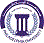 جامعة فيلادلفياPhiladelphia University2رقم الإصدار: (Rev)الجهة المصدرة: نائب الرئيس للشؤون الأكاديمية جامعة فيلادلفياPhiladelphia University4-5-2021تاريخ الإصدار:الجهة المدققة: اللجنة العليا لضمان الجودةجامعة فيلادلفياPhiladelphia University8عدد صفحات النموذج:الجهة المدققة: اللجنة العليا لضمان الجودةجامعة فيلادلفياPhiladelphia Universityرقم المادةاسم المادةالمتطلب السابقالمتطلب السابق0110351النقد الأدبي العربي القديملا يوجدلا يوجدنوع المادةنوع المادةوقت المحاضرةرقم القاعةمتطلب جامعة      متطلب كلية      متطلب تخصص     إجباري     اختياري متطلب جامعة      متطلب كلية      متطلب تخصص     إجباري     اختياري 12.45-14.15ح ث402 آدابالاسمرقم المكتبرقم الهاتفالساعات المكتبيةالبريد الإلكترونيأ.د غسان عبدالخالق513 آداب079570368011:00-12:00Ghassan@philadelphia.edu.joنمط التعلم المستخدمنمط التعلم المستخدمنمط التعلم المستخدمنمط التعلم المستخدم       تعلم وجاهي                        تعلم الكتروني                  تعلم مدمج       تعلم وجاهي                        تعلم الكتروني                  تعلم مدمج       تعلم وجاهي                        تعلم الكتروني                  تعلم مدمج       تعلم وجاهي                        تعلم الكتروني                  تعلم مدمجنموذج التعلم المستخدمنموذج التعلم المستخدمنموذج التعلم المستخدمنموذج التعلم المستخدمالنسبة المئويةمتزامنغير متزامنوجاهيالنسبة المئوية--%100وصف المادة تشتمل هذه المادة على قراءات نصية لأبرز القضايا النقدية في الأدب العربي القديم، وتعرّف بأبرز النقاد القدامى. فهي تعرض للملامح النقدية الانطباعية في العصر الجاهلي وصدر الإسلام، وحقيقة موقف الإسلام من الشعر، والمؤثرات الفكرية الأجنبية التي وجهت جانبا من هذا النقد. وتتوقف عند قضايا (السرقات الأدبية) و (اللفظ والمعنى) و (المبالغة) و (الصدق والكذب) و (النظم والنثر)، كما ترصد الجهود النقدية للجاحظ وابن قتيبة وقدامة بن جعفر والآمدي وعبدالقاهر الجرجاني.الرقممخرجات تعلم المادةرمز مخرج تعلم المرتبط للبرنامجالمعرفةالمعرفةالمعرفةK1أن يلم الطالب بتاريخ النقد العربي القديمKp1, Kp2K2أن يحدد الطالب أبرز القضايا النقدية في الأدب العربي القديمKp2, Sp4K3أن يتعرف الطالب إلى أبرز النقاد العرب القدماءSp2, Cp1المهاراتالمهاراتالمهاراتS1أن يدرك الطالب دور البيئة الصحراوية في تشكيل الوعي النقدي العربي القديمKp3.Sp3S2أن يحدد الطالب الدور الذي اضطلعت به الترجمة في رفد الوعي النقدي العربي القديمSp2, Cp1S3أن يدرك الطالب أثر العقيدة الإسلامية في إثراء مباحث النقد والبلاغة العربيةSp3الكفاياتالكفاياتالكفاياتC1أن تنمو لدى الطالب مهارات الاستقراء والتحليل والتركيب والتفسير والتذوق والنقد عند الطلبةSp4, Cp1 C2أن يتمكن الطالب من مواجهة النصوص النقدية القديمة مباشرةKp2, Sp4, Cp2C3أن ينمو لدى الطالب البعد الفكري للنقد Sp3, Cp3الكتاب المقررتاريخ النقد الأدبي عند العرب، إحسان عباسالكتب والمراجع الداعمةالأخلاق في النقد العربي القديم، غسان عبدالخالقالمواقع الإلكترونية الداعمةhttps://www.diwanalarab.com/https://qalamedu.org/topicالبيئة المادية للتدريس        مختبر         منصة تعليمية افتراضي          أخرى قاعة دراسية        الأسبوعالموضوعأسلوب التعلم*المهامالمرجع1ملامح نقدية من العصر الجاهليوصدر الإسلاممناقشة صفيةمحاضراتتقارير مستمدة من (مصادر الشعر الجاهلي) للدكتور ناصر الدين الأسدخطة المادةمقدمة الكتاب المقرر2الإسلام والشعرمحاضراتتعلم تشاركيحصر الآيات والأحاديث التي تتعلق بموقف الإسلام من الشعرالكتاب المقررمواقع إلكترونية3الفلسفة اليونانية والشعرمحاضراتتعلم من خلال حل المشكلاتمراجعة كتاب (تلخيص أرسطو في الشعر) لابن رشدالكتاب المقررالمراجع الداعمة4قضية السرقات الأدبيةمحاضراتتعلم تشاركيإعداد تقارير مستمدة من (تاريخ النقد الأدبي عند العرب) لإحسان عباسالكتاب المقررالمراجع الداعمةالموقع الإلكترونية5قضية اللفظ والمعنىمحاضراتتعلم تشاركيمناقشة صفيةإعداد تقارير مستمدة من (الشعر والشعراء) لابن قتيبةالكتاب المقررفيديو تعريفي6قضية المبالغةمحاضراتتعلم من خلال حل المشكلاتإعداد تقارير مستمدة من (البرهان في وجوه البيان) لابن وهبالكتاب المقررالمراجع الداعمة7قضية الصدق والكذبمحاضرات مناقشة صفيةإعداد تقارير مستمدة من (نقد الشعر لقدامة بن جعفرالكتاب المقررالمواقع الإلكترونية8قضية النظم والنثرمحاضراتتعلم من خلال حل المشكلاتإعداد تقارير مستمدة من (العمدة) لابن رشيقالكتاب المقررالكتب الداعمة9نماذج تطبيقية محاضراتمناقشة صفيةتعلم تشاركيمراجعة كتاب (إعجاز القرآن) للباقلاني و(رسائل الانتقاد) لابن شرفالكتاب المقررفيديو تعريفي10الجاحظحياته وجهوده النقديةمحاضراتتعلم تشاركيإعداد تقارير مستمدة من (البيان والتبيين)الكتاب المقررالكتب الداعمة11ابن قتيبةحياته وجهوده النقديةمحاضراتتعلم من خلال حل المشكلاتيكلف الطلبة بإبداء ملاحظاتهم شفويًّا وكتابيًّا حول تفسيره للنسيبالكتاب المقرر\الكتب الداعمةالمواقع الإلكترونية12قدامة بن جعفرحياته وجهوده النقديةمحاضراتتعلم تشاركييكلف الطلبة بالعودة إلى (تاريخ النقد الأدبي عند العرب) وإعداد تقارير حول دور الترجمة في النقد العربيالكتاب المقررالكتب الداعمةفيديو تعريفي13الآمديحياته وجهوده النقديةمناقشة صفيةتعلم تشاركيإجراء مناقشة حول مفهوم الموازنة في النقد العربي القديمالكتاب المقررالكتب المساندة14عبدالقاهر الجرجانيحياته وجهوده النقديةمحاضراتتعلم تشاركي إجراء مقرانة مه آراء القاضي الجرجانيالكتاب المقررفيديو تعريفي15مراجعةمحاضراتمناقشة صفيةحوار مفتوح حول المادةالكتاب المقررالمواقع الإلكترونية16الامتحان النهائياستخدام التكنولوجياالاستعانة بالمواقع الإلكترونية المختصة بالنقد الأدبي القديم.عرض فيديوهات من اليوتيوب.تصوير فيديوهات للطلبة يجرون خلالها مناقشات نقدية.مهارات الاتصال والتواصلتحفيز الطلبة على النقاش العلمي، وتدوين الملاحظات، وتبني المواقف النقدية والدفاع عنها في إطار معرفيّ يقبل بالرأي والرأي الـمُخالف. إنّ تفعيل الجوانب الثقافية عند الطلبة يجعلهم في مواجهة مستمرة مع المعرفة الهادفة إلى بناء مفاهيمهم وتسليحهم بالجرأة العلمية. التطبيق العملي في المادةتنمية مهارات التحليل والتركيب والتفسير والتذوق والنقد لدى الطلبةتعزيز البعد الفكري والنقدي لدى الطلبة من خلال التطبيق على النصوص ونقدها أسلوب التقييمالعلامةتوقيت التقييم (الأسبوع الدراسي)مخرجات تعلم المادة المرتبطة بالتقييمامتحان منتصف الفصل30 %الحادي عشرK1, K2, K3, S1, S2أعمال فصلية*30 %مستمرK2, S2, S3الامتحان النهائي40 %السادس عشرK2, K3, S2, C1, C2المجموع100%الرقممخرجات تعلم المادةأسلوب التعلم*أسلوب التقييم**المعرفةالمعرفةالمعرفةالمعرفةK1أن يلم الطالب بتاريخ النقد العربي القديممحاضرةامتحان موضوعيK2أن يحدد الطالب أبرز القضايا النقدية في الأدب العربي القديممناقشة صفيةمشروع فرديK3أن يتعرف الطالب إلى أبرز النقاد العرب القدماءتعلم تشاركيمشروع جماعيالمهاراتالمهاراتالمهاراتالمهاراتS1أن يدرك الطالب دور البيئة الصحراوية في تشكيل الوعي النقدي العربي القديمتعلم تشاركيتقرير علميS2 أن يحدد الطالب الدور الذي اضطلعت به الترجمة في رفد الوعي النقدي العربي القديمتعلم من خلال المشاريعمشروع جماعيS3أن يدرك الطالب أثر العقيدة الإسلامية في إثراء مباحث النقد والبلاغة العربيةمحاضرةامتحان مقاليالكفاياتالكفاياتالكفاياتالكفاياتC1أن تنمو لدى الطالب مهارات الاستقراء والتحليل والتركيب والتفسير والتذوق والنقد عند الطلبةحل المشكلاتمهمة تطبيقيةC2أن يتمكن الطالب من مواجهة النصوص النقدية القديمة مباشرةتعلم تشاركيامتحان مقاليتقرير علميC3أن ينمو لدى الطالب البعد الفكري للنقدمهمة تطبيقيةتقرير علميالسياسةمتطلبات السياسةالنجاح في المادةالحد الأدنى للنجاح في المادة هو (50%) والحد الأدنى للعلامة النهائية هو (35%).الغياب عن الامتحاناتكل من يتغيب عن امتحان فصلي معلن عنه دون عذر مرضي أو عذر قهري يقبل به عميد الكلية التي تطرح المادة، توضع له علامة صفر في ذلك الامتحان وتحسب في علامته النهائية.كل من يتغيب عن امتحان فصلي معلن عنه بعذر مرضي أو قهري يقبل به عميد الكلية التي تطرح المادة، عليه أن يقدم ما يثبت عذره خلال أسبوع من تاريخ زوال العذر، وفي هذه الحالة يعُقد امتحانًا تعويضيًّا للطالب.كل من تغيب عن امتحان نهائي بعذر مرضي أو عذر قهري يقبل به عميد الكلية التي تطرح المادة عليه أن يقدم ما يثبت عذره خلال ثلاثة أيام من تاريخ عقد ذلك الامتحان.الدوام (المواظبة) لا يسمح للطالب بالتغيب أكثر من (15%) من مجموع الساعات المقررة للمادة، أي ما يعادل ست محاضرات أيام (ن ر)، وست محاضرات أيام (ح ث). وإذا غاب الطالب أكثر من (15%) من مجموع الساعات المقررة للمادة دون عذر مرضي أو قهري يقبله عميد الكلية، يحرم من التقدم للامتحان النهائي وتكون نتيجته في تلك المادة (صفرًا)، أما إذا كان الغياب بسبب المرض او لعذر قهري يقبله عميد الكلية التي تطرح المادة، فيعد منسحباً من تلك المادة وتطبق علية أحكام الانسحاب. النزاهة الأكاديميةتولي جامعة فيلادلفيا موضوع النزاهة الأكاديمية اهتمامًا خاصًا، ويتم تطبيق العقوبات المنصوص عليها في تعليمات الجامعة على من يثبت عليه القيام بعمل ينتهك النزاهة الأكاديمية مثل: الغش، الانتحال (السرقة الأكاديمية)، التواطؤ، حقوق الملكية الفكرية.الرقممخرجات تعلم البرنامجاسم المادة التي تقيم المخرجأسلوب التقييممستوى الأداء المستهدفKp1معرفة الطلبة بالعصور الأدبية المختلفة وتمييزها والتمييز بينهاالنقد الأدب العربي القديممحاكاة85%Kp2قدرة الطلبة على فهم واستخدام المفاهيم والمصطلحات اللغوية والأدبية والنقديةالنقد الأدب العربي القديمتقييم مقالي70%Kp3إدراك العلاقة بين اللغة العربية والعلوم الإنسانية المرتبطة بها. (الفلسفة، التاريخ، الدين)النقد الأدب العربي القديممحاكاة75%Sp1تمكين الطالب من استعمال اللغة العربية الفصيحة: قراءة وكتابة محادثةالنقد الأدب العربي القديمتقديم محاضرة وحوار 85%Sp3تطبيق القواعد النحوية والبلاغية في النصوص القرآنيةالنقد الأدب العربي القديمحوار تفاعلي70%Sp4توظيف المصطلحات والمفاهيم النقدية والبلاغية في النصوص القرآنية والأدبيةالنقد الأدب العربي القديمتقديم محاضرةتقييم مقالي70%Cp1الاعتزاز بالموروث اللغوي والنقدي والأدبي العربي قديمًا وحديثًاالنقد الأدب العربي القديمعرض تقديمي80%Cp2المحافظة على اللغة العربية وحمايتها بوصفها جوهر الهوية العربيةالنقد الأدب العربي القديمحوار تفاعلي85%Cp3مواكبة مهارات وسائل الاتصال والتواصل وتعزيز محتوى اللغة العربية فيهاالنقد الأدب العربي القديمعروض تقديمية80%رقم المخرجالوصف التفصيلي لمتطلب تقييم المخرجKp1, Kp2, Sp4تقييم بواسطة اختبار مقالي في منتصف الفصلKp1, Kp3, Sp4 إعداد تقارير وبحوث علمية وعرضها في المحاضراتSp1, Sp3, Sp4, Cp2مناظرات حوارية فردية وجماعيةSp1, Sp3, Cp1, Cp3عرض فيديوهات وعروض تقديمية Kp1, Kp3, Sp1, Cp2مناقشات صفيةKp1, Kp2, Sp4, Cp2تقييم نهائي، اختبار بأسئلة مقالية وموضوعية